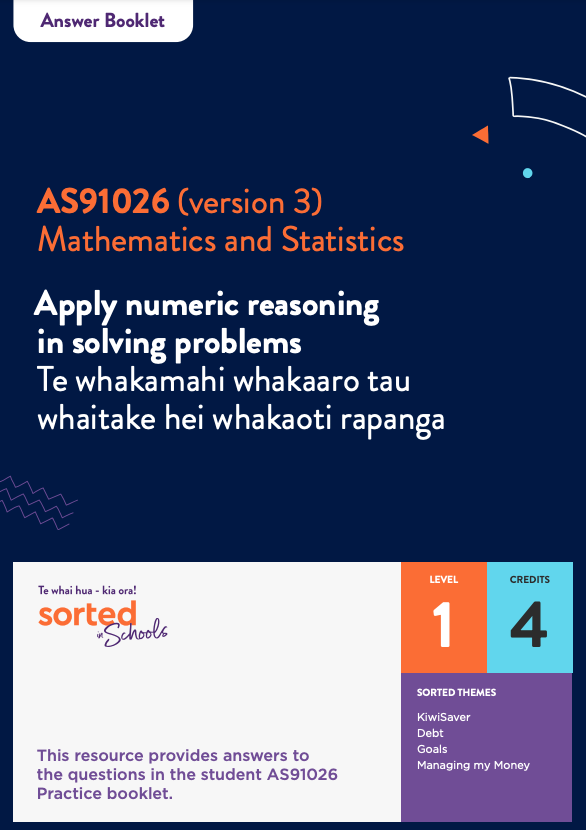 Answer bookletMoney MattersAS91026  Apply numeric reasoning in solving problems | Te whakamahi whakaaro tau whaitake hei whakaoti rapanga (version 3)Mathematics and Statistics Level: 1Credits: 4Sorted themes:KiwiSaverDebtGoalsManaging my MoneyTopic One - Understanding your payslipTopic 1 Activity 1b. Topic 1 Activity 2Topic 1 Activity 3a.Note: Did you remember to include a dollar sign and round the amounts to 2 decimal places?b. ($122.08 + $11.19) ÷ $805.28 x 100% = 16.55%c. 0.06 x $805.28 = $48.32Topic 1 Activity 4a.b. i. Tax payable on $25,000:= (0.105 x $14,000) + 0.175 x ($25,000 - $14,000) = $3,395ii. Tax payable on $50,000:= (0.105 x $14,000) + 0.175 x ($4,8000 - $14,000) + 0.3 x ($50,000 - $48,000)= $8,020iii. Tax payable on $75,000: =  (0.105 x $14,000) + 0.175 x ($48,000 - $14,000) + 0.3 x ($70,000 - $48,000) + 0.33 x ($75,000 - $70,000)= $15,670Topic Two: Buying goods and servicesTopic 2 Activity 11.$1,250 x 1.15 = $1,437.50$3,200 x 1.15 = $3,680$44.50 x 1.15 = $51.182. $2,300 ÷ 1.15 = $2,000$82.75 ÷ 1.15 = $71.96$1,250 ÷ 1.15 = $1,086.963. $825 ÷ 1.15 = $717.39 $825 - $717.39 = $107.61 Topic 2 Activity 2i. Monika will pay $92.14 and Dannielle and Esther will each pay $61.43ii. Monika will pay $27.86 and Dannielle and Esther will each pay $18.57Monika will pay $41.50, Dannielle will pay $10.38 and Esther will pay $31.13 Monika and Dannielle will each pay $65.63 and Esther will pay $43.75Topic Three: Borrowing moneyTopic 3 Activity 1answers will vary.36 x $150 = $5400Percentage increase = Topic 3 Activity 2$55 + ($1.80 x 24) = $98.20 $499 ÷ 24 = $20.79 Topic 3 Activity 35 years = 60 months$252 x 60 = $15,120$15,120 - $12,000 = $3,120 $3,120 - $2,686 = $434.Topic 3 Activity 41 year = 26 fortnights$20,020 ÷ 26 = $770($860 - $770) x 0.12 = $10.80Topic Four - Saving for a goalTopic 4 Activity 1$4,000 x 0.01 =  $40$10,000 x 0.0105 = $105$3,000 x 0.025 = $75$2,000 x 0.0085 = $17Topic 4 Activity 2$2,680.25$848.56Interest earned on option A = $1,200 x 0.0425 x 5 = $255 Interest earned on option B = $1,200 x 1.03755 - $1,200 = $242.52 The higher interest rate for Option A makes this the best option.d.  Wayne should invest $4,009.Topic 4 Activity 3$24 x 5 x 5 x 2 = $1,200Meleane invests 4% of her pay in Kiwisaver each fortnight. Her employer contributes 3% of Meleane’s gross pay and the government puts in 50 cents for every dollar Meleane contributes (up to a maximum of $521 per year).0.04 x $1,200 = $48$48 x 26 = $1,248$1,248 ÷ 2 = $624Yes, Meleane is contributing more than the $1,042 needed to get the maximum government contribution.($48 + 0.03 x $1,200) x 26 + $521 = $2,705Topic 4 Activity 4a.	$18 x 8 x 5 = $720 b.	$720 x 52 = $37,440. c.	0.06 x $37,440 = $2,246.40 d. 0.1 x $550,000 = $55,000e. 0.08 x $37,400 + 0.03 x $37,400 + $521 =  $4,635Topic Five - Tools that support financial decisionsTopic 5 Activity 1a. Over the past 5 months, Joe has saved, on average, $360 per month.If he sticks to the level of saving, in the next six months he will save a further $360 x 6 = $2,160.Total saved = $1,800 + $2,160 = $3,960. This is a shortfall of $520.Joe will either need to reduce his spending or increase the timeframe needed to reach his goal.b. Joe needs to save an additional $20 per week to reach his goal.6 months = 26 weeks$520 26 = $20Joe could achieve this by reducing his spending or by working an extra 1.5 hours each week. Topic 5 Activity 2Here are the fortnightly expenses for a flat shared by seven people:Monthly Expenses:$990 + $5575 x 12 ÷ 26 = $3,563.08$3563.08 ÷ 5 = $712.62$4900 ÷ 12 x 2 = $816.67Topic 5 Activity 3Total payments = $31.64 x 48 months = $1,518.72	Interest and fees = total cost - cost of the fridge and delivery= $1,518.72 - ($978 + $89)= $451.72IRD numberThis is an eight or nine-digit number that only you have. It is given to you by the Inland Revenue Department (IRD). This number will be on all of your payslips and KiwiSaver statements when you are working.Pay periodThis is the length of time that the payslip relates to, for example, a week, a fortnight, or a month.Hours workedThese are the total hours that you have worked over this pay period.OvertimeThese are the extra hours that you have worked in this pay period. These are above what you have agreed in your employment contract.Gross payThe amount that you earn before deductions such as tax are taken off.Net payThis is the amount that you will have in your pay packet each week or fortnight after the deductions have been taken out.PAYE taxFor every dollar you earn you will have to pay tax. The amount that you pay will depend on how much you earn. KiwiSaverThis is a voluntary government investment scheme to help you save for your retirement. If you have a salary, you can choose to contribute 3%, 4%, 6%, 8% or 10% of your gross pay. Your employer will also contribute at least 3% to help your fund grow. After contributing to it for three years, you can use your funds to help buy your first home.Holiday payYou are entitled to a number of holiday days each year and the amount you have are shown on your weekly/fortnightly payslip.Sick payYou are entitled to a number of paid sick days each year and the amount you have are shown on your weekly/fortnightly payslip.FractionDecimalPercentage0.550%¼ 0.2525%¾ 0.7575%⅛ 0.12512.5%0.62562.5%0.1515%0.022%1.15115%Figure Electrical LtdIRD Number027-598-412Annual leave available7.5 daysRoimata PaerataTax CodeMSLSick leave available3.0 days16 Main RoadGreytownPeriod End01/06/2018Annual Salary$37,970DescriptionQuantityUnitsRateTotalThis PayOrdinary time41.00Hours$18.25$748.25Overtime2.50Hours$22.81$57.03Gross Pay$805.28Income Tax (PAYE)-$122.08ACC Levy-$11.19Student Loan Repayment$0.00Kiwisaver$0.00Net Pay$672.01KiwiSaver Employer Contribution$0.00For each dollar of incomeIncome tax ratein percentage formIncome tax ratein decimal formIncome tax ratein the simplest fraction formUp to $14,00010.5% 0.105Over $14,000 and up to $48,00017.5% 0.175Over $48,000 and up to $70,00030% 0.3Over $70,000 and up to $180,00033% 0.33Over $180,00039%0.39MonthBalance owedMonthly interest at 2% per monthAmount paidNew balanceMay$3,800.00$76.00$150$3,726.00June$3,726.00$74.52$150$3,650.52July$3,650.52$73.01$150$3,573.53August$3,573.53$71.47$150$3,495.00September$3,495.00$69.90$150$3,564.90ExpensesFortnightlyGroceries - including toiletriesGroceries - including toiletries$1,200Cat foodCat food$30Savings for end of year partySavings for end of year party$10Other fortnightly costsOther fortnightly costs$50ExpensesMonthlyRent to landlord$4,900Electricity$350Internet$100Media subscriptions (Netflix, Sky etc)$80Contents insurance$100TV Hire$45